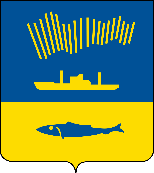 АДМИНИСТРАЦИЯ ГОРОДА МУРМАНСКАП О С Т А Н О В Л Е Н И Е    .   .                                                                                                               №      В соответствии с главой 2.2 Федерального закона от 17.07.1999 
№ 178-ФЗ «О государственной социальной помощи», Федеральным законом от 06.10.2003 № 131-ФЗ «Об общих принципах организации местного самоуправления в Российской Федерации», постановлением Правительства Российской Федерации от 29.12.2023 № 2386 «О государственной информационной системе «Единая централизованная цифровая платформа в социальной сфере» п о с т а н о в л я ю: 1. Внести в постановление администрации города Мурманска 
от 28.03.2019 № 1134 «О размещении в Единой государственной информационной системе социального обеспечения сведений о предоставлении гражданам мер социальной поддержки, социальных услуг, иных социальных гарантий и выплат» (в ред. постановлений от 11.02.2021 № 316, от 06.10.2021 
№ 2525, от 26.10.2023 № 3836, от 14.12.2023 № 4390) (далее – постановление) следующие изменения:1.1. Наименование постановления изложить в новой редакции:«О размещении в государственной информационной системе «Единая централизованная цифровая платформа в социальной сфере» сведений о предоставлении гражданам мер социальной поддержки, социальных услуг, иных социальных гарантий и выплат».1.2. В преамбуле постановления слова «главой 2.1» заменить словами 
«главой 2.2», слова «от 16.08.2021 № 1342 «О Единой государственной информационной системе социального обеспечения» заменить словами 
«от 29.12.2023 № 2386 «О государственной информационной системе «Единая централизованная цифровая платформа в социальной сфере».1.3. В пункте 1 постановления слова «в Единой государственной информационной системе социального обеспечения (далее – ЕГИССО)» заменить словами «в государственной информационной системе «Единая централизованная цифровая платформа в социальной сфере» (далее – единая цифровая платформа)».1.4. В подпункте 2.1 пункта 2 постановления слова «информации в ЕГИССО» заменить словами «информации на единой цифровой платформе», слова «предоставления в ЕГИССО.» заменить словами «размещения на единой цифровой платформе.».1.5. В подпункте 3.1 пункта 3 постановления слова «в ЕГИССО» заменить словами «на единой цифровой платформе». 1.6. В подпункте 3.2 пункта 3 постановления слова «в ЕГИССО» заменить словами «на единой цифровой платформе». 2. Внести в приложение к постановлению следующие изменения:- в наименовании приложения слова «в Единой государственной системе социального страхования» заменить словами «на единой цифровой платформе».3. Отделу информационно-технического обеспечения и защиты информации администрации города Мурманска (Кузьмин А.Н.) разместить настоящее постановление на официальном сайте администрации города Мурманска в сети Интернет.4. Редакции газеты «Вечерний Мурманск» (Елкин А.Е.) опубликовать настоящее постановление.5. Настоящее постановление вступает в силу со дня официального опубликования и распространяется на правоотношения, возникшие с 01.01.2024.6. Контроль за выполнением настоящего постановления возложить на заместителя главы администрации города Мурманска Левченко Л.М.Глава администрациигорода Мурманска                                                                         Ю.В. Сердечкин